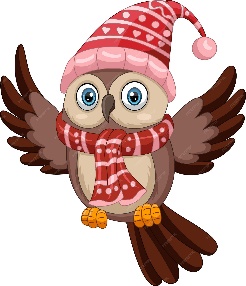 3. C	 TÝDENNÍ PLÁN14. týden	(4.12. – 8.12. 2023) PŘEDMĚTCO BUDEME UČIT?JAK SE MI DAŘÍ?JAK ZPRACOVÁVÁME?ČESKÝ JAZYKuč. str. 42 - 43Vyjmenovaná slova po B.Utvořím s (VS) výstižné věty.Seznamuji se s pamětnou řadou VS po B. Rozlišuji homonyma. Uč. 43/3ČESKÝ JAZYKPS – bílá vyjmenovaná slova str. 4 – 6PS str. 22 - 25Vyjmenovaná slova po B.Utvořím s (VS) výstižné věty.Seznamuji se s pamětnou řadou VS po B. Rozlišuji homonyma. PS – Naučit se báseň nazpaměť (str. 5)Test (pro nemocné) – slovosled ve větě, slovní druhy, druhy vět, větná vzorec, rozlišení věty jednoduché a souvětí, stavba slovaČTENÍ,        PSANÍuč. str. 40 - 43Dokážu číst se správnou intonací.Odpovím na otázky k textu.ČTENÍ,        PSANÍPísankaPřepis příbuzných slov po B.PS – bílá vyjmenovaní slova – první sloka básně OPAKY (str. 5)MATEMATIKAuč. str. 34 – 35PS str. 26 - 27Dodržuji dohody o pořadí matematických operací. Umím indické násobení a písemné sčítání a odčítání pod sebou.Pracuji s násobilkou 9. Umím zpaměti násobilku 1- 8.Test (pro nemocné) – slovní úloha, indické násobení, písemné odčítání pod sebe, pavučiny, děda LesoňFialový početník (dva sloupečky – vybrat náhodně)Bílý početník (dva sloupečky – vybrat náhodně)PRVOUKAPS str. 29 - 31SvátkyChápu význam svátečních dnů.Umím založit pokus. Zapsat a zakreslit pozorování. PS písemněÚstní zkoušení - orientace na mapě ČR v průběhu prosinceANGLICKÝ JAZYKuč. str. 10 - 11PS str. 8 - 9Outdoors – Unit 1Rozumím pokynům. Používám vazbu:Have you got…? I´ve got…She´s got…He´s got…I can see…There is…There are…Procvičuji novou slovní zásobu. Tvořím jednotné a množné číslo podstatných jmen. ZK (ústně): Have you got…?                     (Yes, I have. / No, I haven´t.)                    I can see…Test (písemně): jednotné a množné číslo (mountain, lake, flower, bird, house, tree)Instructions:Open your book.    Close your book. Listen.                    Clap your hands. Look.                      Stamp your feet. Sing.                       Jump.Draw.                      Wave your arms.Run.                        Turn around. Touch.                     Walk.Wave. 